NORDENQUIZFor barn og unge – MED svaralternativerTest din kunnskap om Norden og nordisk litteratur!
Fasiten finner du på siste side.Nordiske forfattere:Hvem har skrevet bøkene om mummitrollet og vennene hans?H.C. AndersenTove JanssonInger HagerupHvem har skrevet bøkene om verdens sterkeste jente, Pippi Langstrømpe?Astrid LindgrenMaria ParrGunilla BergströmHvem har skrevet bøkene om de tre røverne i Kardemommeby?Elsa BeskowThorbjørn EgnerHåkon ØvreåsNordiske barnebøker:Hva heter de to bestevennene til Pippi Langstrømpe?Tommy og AnnikaPeter og JulieAlbert og StineHva heter den lille jenta i rød kjole som bor sammen med mummifamilien og som har håret i en liten knott på hodet?Lille MySnorkfrøkenHufsaHva heter de to trollene som bor inne i munnen til Jens?Knøtta og BruneKarl og BrageKarius og BaktusHvilken fugl blir «den stygge andungen» til når den blir voksen?ØrnSvaneKråkeNorden:Hvor finnes det aktive vulkaner i Norden?IslandFærøyeneNorgeI hvilke nordiske land bor det samer?Sverige, Norge og Finland Danmark, Island og GrønlandI hvilket nordisk land bor det flest mennesker?NorgeIslandSverigeHvor ligger Nordens høyeste fjell?GrønlandIslandNorgeHvor i Norden spiser innbyggerne mest godteri? DanmarkÅlandFinlandNordiske flagg:Hvilke flagg er dette? b)  c)  d)      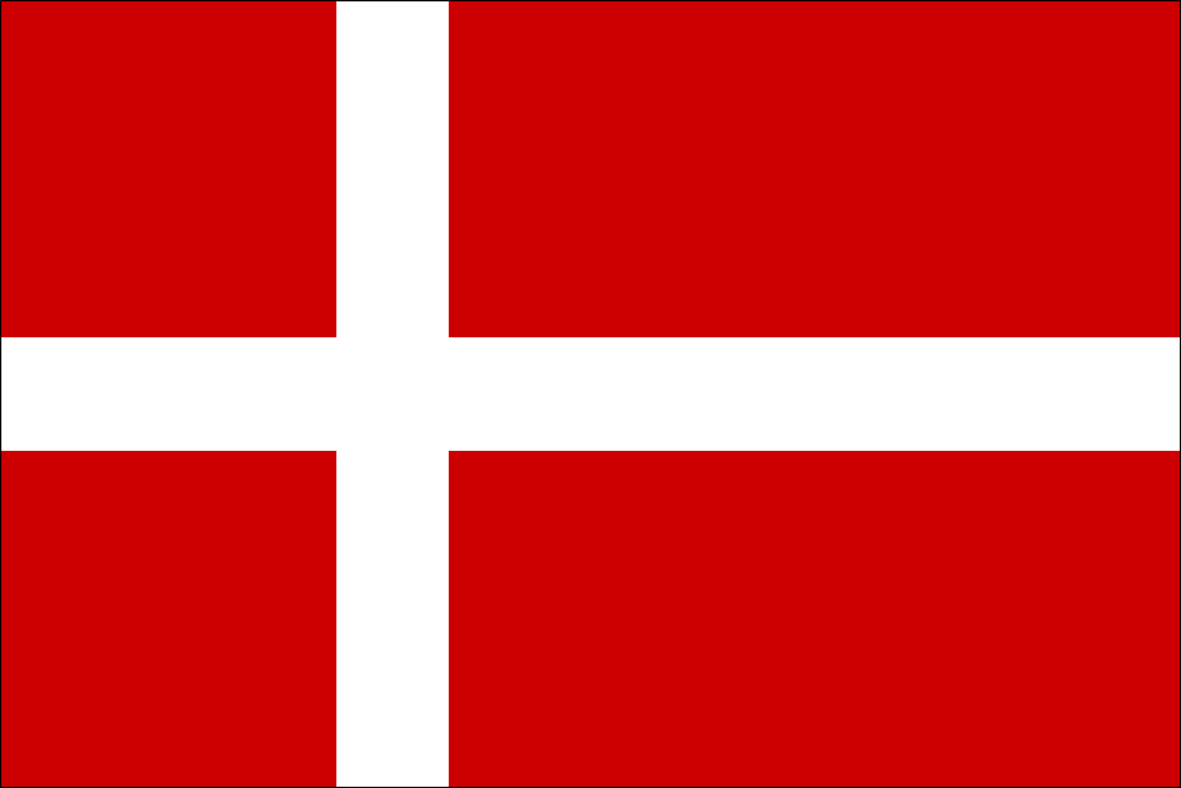 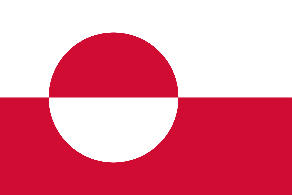 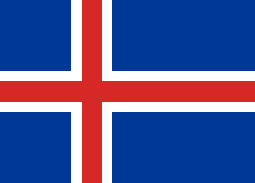 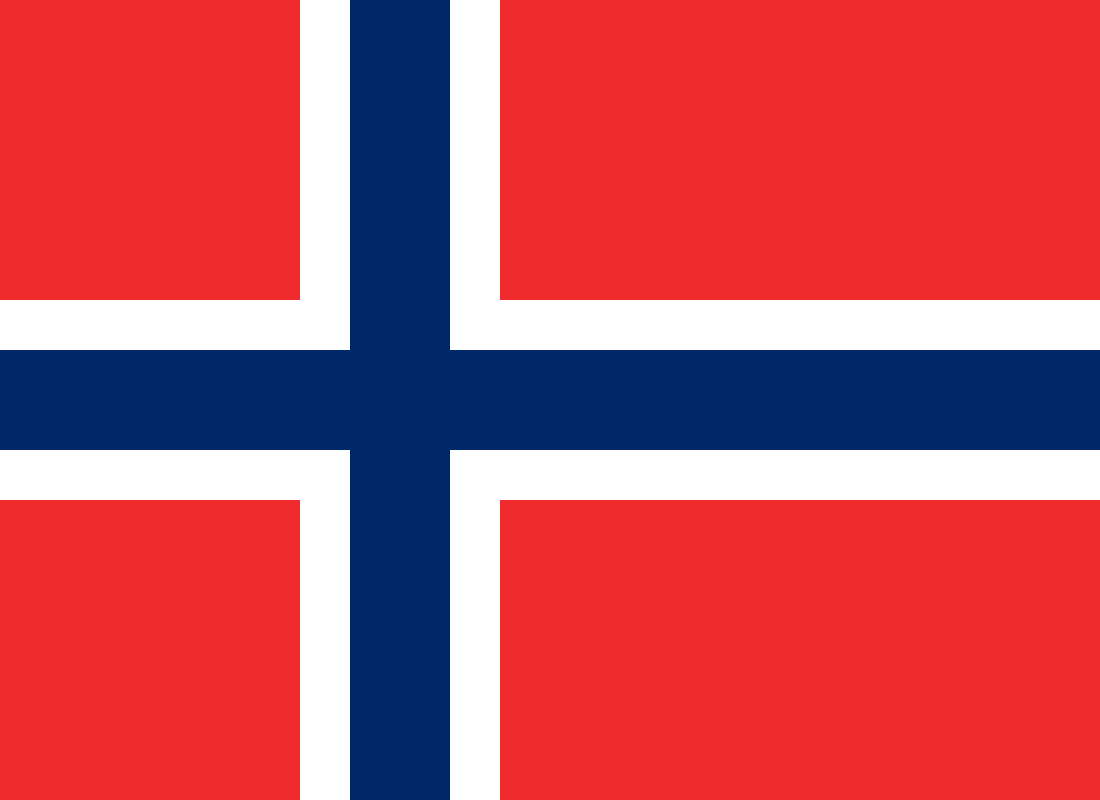 e)  f)  g)  h)  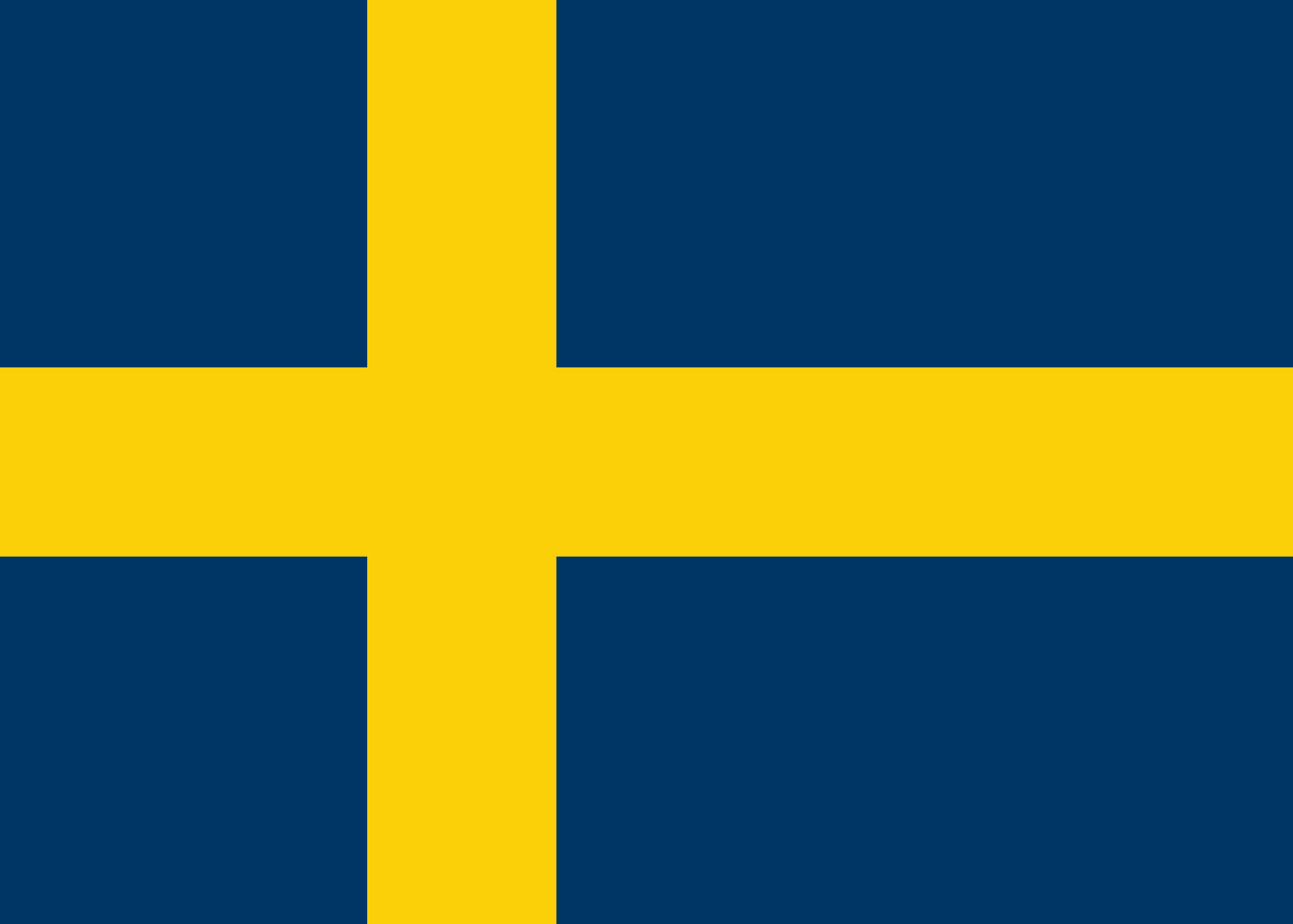 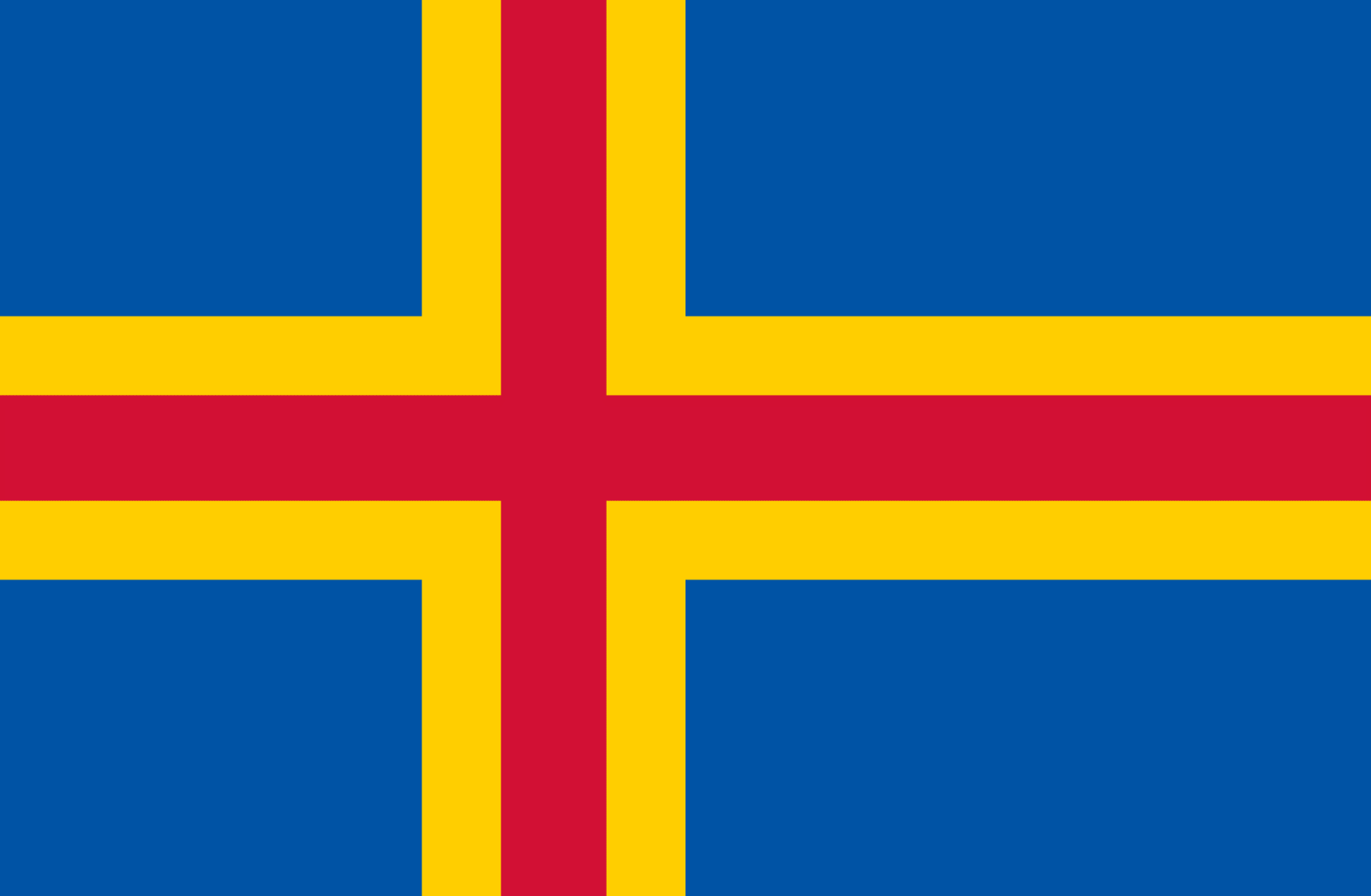 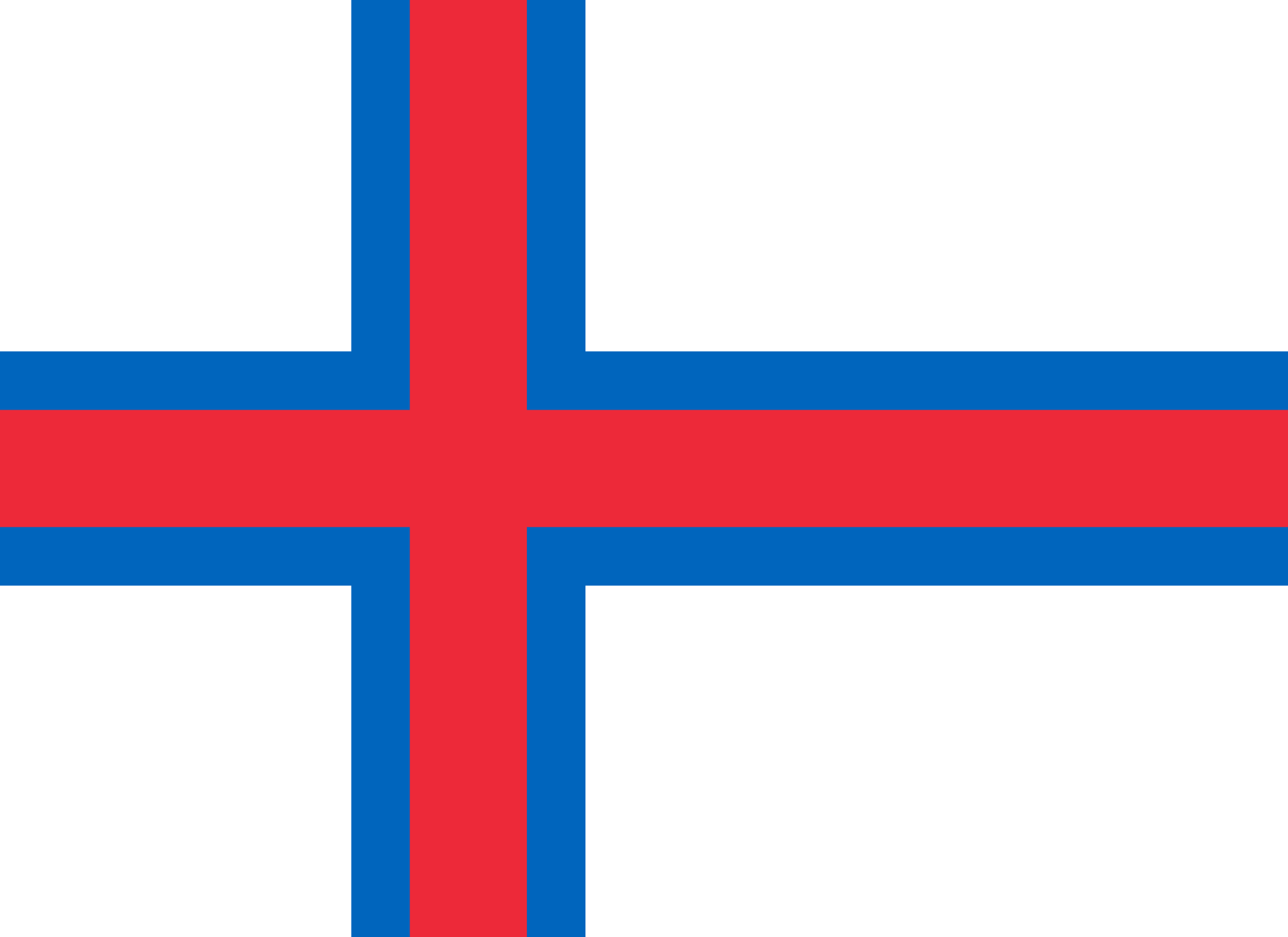 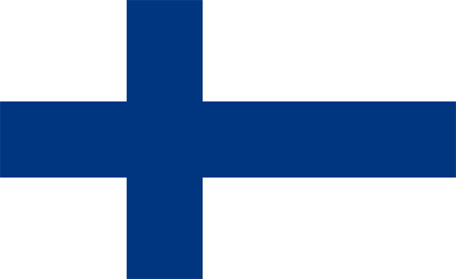 Fasit til NORDENQUIZ:b) Tove Janssona) Astrid Lindgrenb) Thorbjørn Egner a) Tommy og Annikaa) Lille Myc) Karius og Baktusb) En svanea) Islanda) Sverige, Norge og Finlandc) Sverigec) Galdhøpiggen i Norgec) FinlandHvilket flagg er dette?a) Danmarkb) Grønlandc) Island
d) Norge
e) Sverige
f) Åland
g) Færøyene
h) Finland